LA PRATICA FA IL MAESTRO – VAJA DELA MOJSTRA1. Che cosa ti piace mangiare? Kaj rad ješ?2. Che cosa ha comprato Alberto? Kaj je kupil Alberto?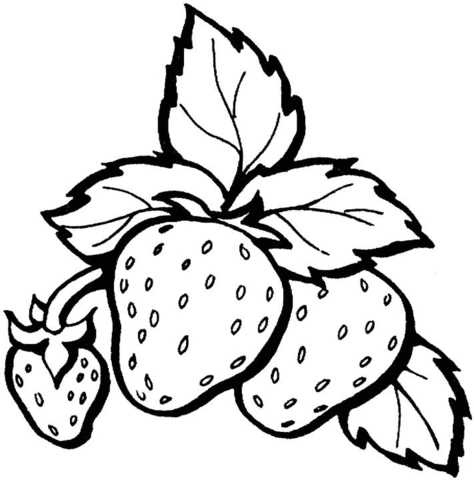 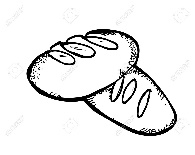 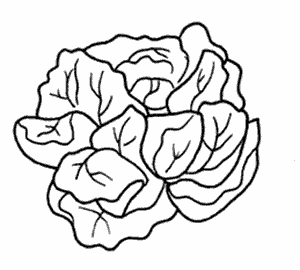 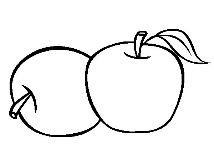 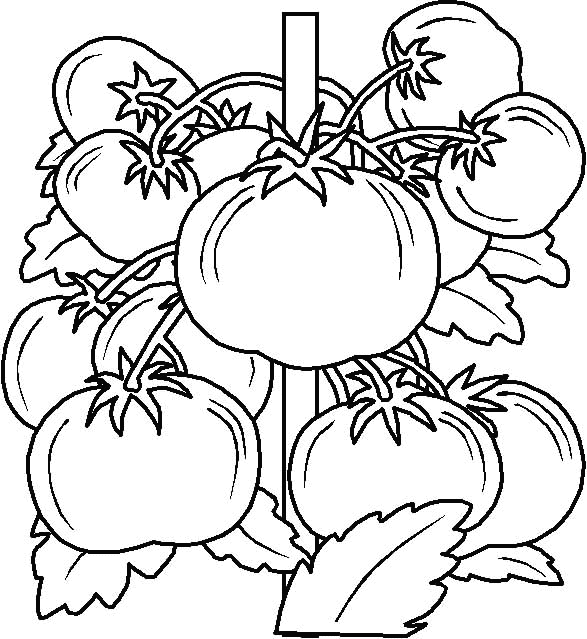 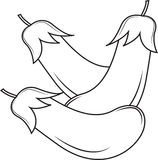 Alberto ha comprato delle ______________________, del _______________,dell'_________________________, delle _____________________________,dei __________________________ e delle ___________________________.3. Scrivi e colora. Napiši in pobarvaj.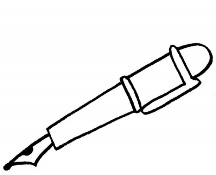 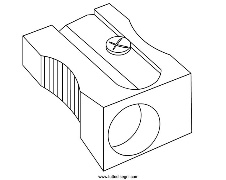 È una _______________ verde.                                 È un ____________________ blu.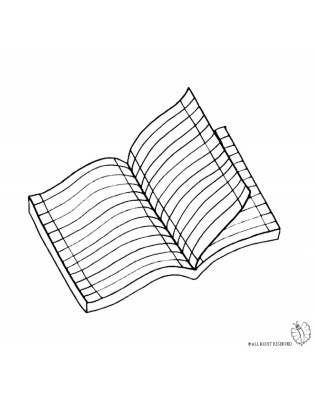 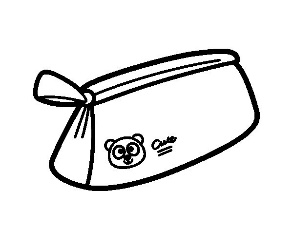 È un __________________ bianco.                        È un ______________________ rosso.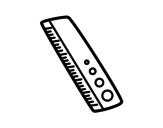 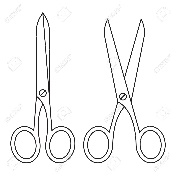 È un _________________ verde.                          Sono delle __________________ rosa.4. Disegna. Nariši.una  penna  giallatre  temperini  rossicinque  gomme  verdidue  libri  blu5. Completa la cartolina. Dopolni razglednico.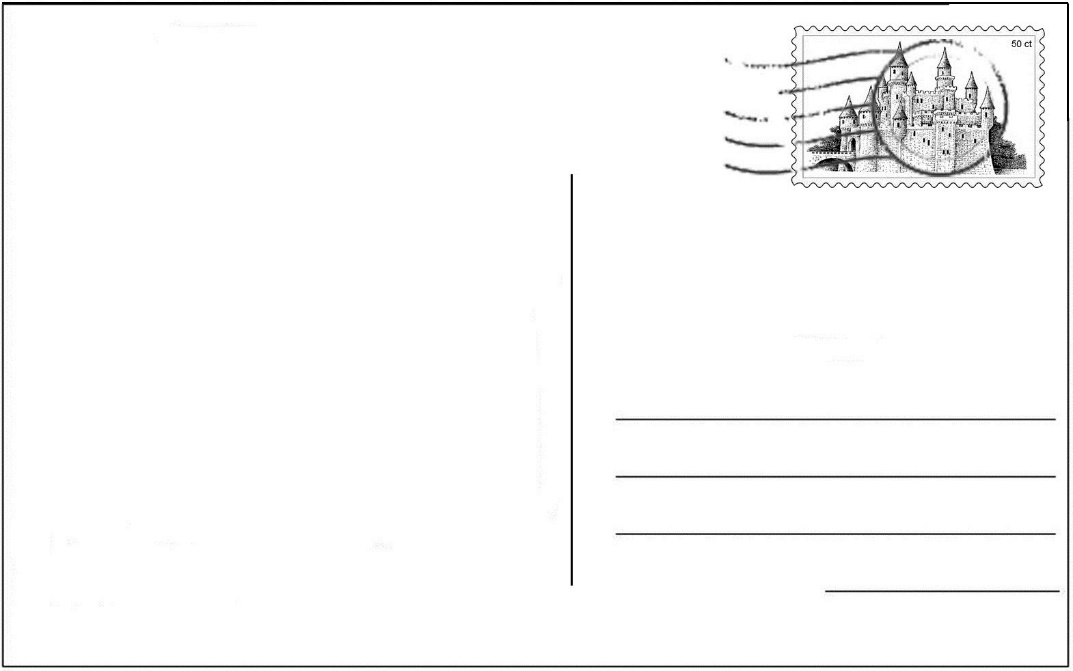 6. Abbina. Poveži.> Traduci. Prevedi._________________________________________________________________________________________________________________________________________________________________________________________________________________________________________________________________________________________________________________________________________________________________________________________________________________________________________7. Completa. Dopolni.> LUNEDÌ  ________________________   ___________________________   ____________________________   ___________________________  ___________________________  __________________________   8. Traduci. Prevedi.fragola _________________pisello ___________________cavolo _________________peperone _______________patata _________________cetriolo ________________pera ___________________pomodoro _______________verdura _________________frutta ___________________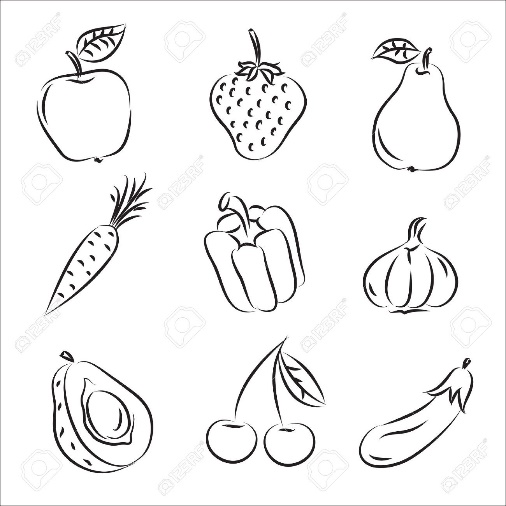 Mi piace mangiare:_________________________________________________________________________________________________________________________________Non mi piace mangiare:_________________________________________________________________________________________________________________________________a. Come ti chiami?                                      b. Come si scrive il tuo nome?c. Quanti anni hai?d. Di dove sei?e. Quale colore ti piace? __ Ho dieci anni.__ Sono di Roma.__ Mi piace verde.__ enne - i - ci - o - elle – o__ Mi chiamo Nicolò.